Сумма ряда   равна: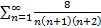 Выберите один ответ:3142Даны следующие ряды:Максимальное число сходящихся среди них равно: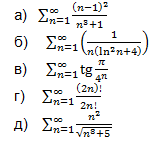 Выберите один ответ:2143Даны следующие ряды: Максимальное число абсолютно сходящихся среди них равно: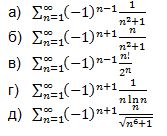 Выберите один ответ:4213Даны следующие ряды: Максимальное число условно сходящихся среди них равно: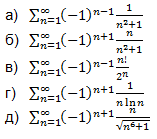 Выберите один ответ:2134Область сходимости степенного ряда  равна: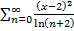 Выберите один ответ: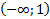  (-3; -1]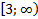 [1;3)Область равномерной сходимости функционального ряда  равна: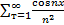 Выберите один ответ: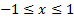 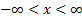 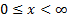 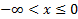 Радиус сходимости степенного ряда   равен: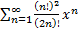 Выберите один ответ:5324Дан функциональный ряд . Сумма этого ряда и область сходимости к этой сумме соответственно равны: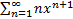 Выберите один ответ: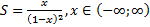 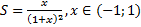 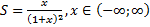 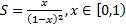 Ряд Тейлора для функции y=ln⁡x по степеням x-1 и его области сходимости соответственно равны:Выберите один ответ: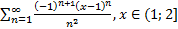 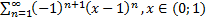 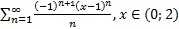 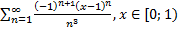 Третий член разложения функции  в степенной ряд по степеням x равен: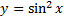 Выберите один ответ: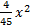 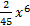 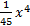 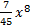 